П О С Т А Н О В Л Е Н И Е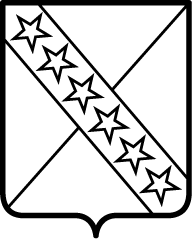 АДМИНИСТРАЦИИ ПРИАЗОВСКОГО СЕЛЬСКОГО ПОСЕЛЕНИЯ      ПРИМОРСКО-АХТАРСКОГО РАЙОНАот __________________                                                                                             № ________станица ПриазовскаяО внесении изменений и дополнений в постановление администрации Приазовского сельского поселения Приморско-Ахтарского района от 20 октября 2017 года № 205 "Об утверждении муниципальной программы"Комплексное и устойчивое развитие Приазовского сельского поселения Приморско-Ахтарского района в сфере дорожного хозяйства" на 2018-2020 годы"        В соответствии с постановлением администрации Приморско-Ахтарского Приазовского сельского поселения Приморско-Ахтарского района от 28 июля 2014 года  № 102 "Об утверждении Порядка принятия решения о разработке, формировании, реализации и оценки эффективности реализации муниципальных программ Приазовского сельского поселения Приморско-Ахтарского района", постановлением администрации Приазовского сельского поселения Приморско-Ахтарского района  от 2 августа 2019 года № 131 "Об утверждении Перечня муниципальных программ Приазовского сельского поселения Приморско-Ахтарского района  на 2020 год", Уставом    Приазовского сельского поселения Приморско-Ахтарского района, администрация Приазовского сельского  поселения     Приморско-Ахтарского      района    п о с т а н о в л я е т:        1. Внести в приложение к постановлению администрации Приазовского сельского поселения Приморско-Ахтарского района от 20 октября 2017 года № 205 "Об утверждении муниципальной программы "Комплексное и устойчивое развитие Приазовского сельского поселения Приморско-Ахтарского района в сфере дорожного хозяйства" на 2018-2020 годы" "Муниципальная программа "Комплексное и устойчивое развитие Приазовского сельского поселения Приморско-Ахтарского района в сфере дорожного хозяйства" на 2018-2020 годы" следующие изменения:         1.1. Внести в приложение к постановлению администрации Приазовского сельского поселения Приморско-Ахтарского района от 20 октября 2017 года № 205 "Об утверждении муниципальной программы "Комплексное и устойчивое развитие Приазовского сельского поселения Приморско-Ахтарского района в сфере дорожного хозяйства" на 2018-2020 годы" "Муниципальная программа "Комплексное и устойчивое развитие Приазовского сельского поселения Приморско-Ахтарского района в сфере дорожного хозяйства" на 2018-2020 годы" следующие изменения:        абзац         "       изложить в следующей редакции:       " абзац       ""4.Обоснование ресурсного обеспечения муниципальной программыОбщий объем финансового обеспечения рассчитан на основании сводно-сметного расчета составляет: - 28882,5 тыс. рублей, в том числе по годам:	В ходе реализации Программы отдельные мероприятия, объемы и источники их финансирования могут корректироваться на основе анализа полученных результатов и с учетом реальных возможностей бюджета поселения.":       изложить в следующей редакции:       "4.Обоснование ресурсного обеспечения муниципальной программыОбщий объем финансового обеспечения рассчитан на основании сводно-сметного расчета составляет: - 32581,6 тыс. рублей, в том числе по годам:	В ходе реализации Программы отдельные мероприятия, объемы и источники их финансирования могут корректироваться на основе анализа полученных результатов и с учетом реальных возможностей бюджета поселения."         2. Приложение № 1 к муниципальной программе "Комплексное развитие Приазовского сельского поселения Приморско-Ахтарского района в сфере жилищно-коммунального хозяйства  и благоустройства" на 2018-2020 годы" "ЦЕЛИ, ЗАДАЧИ И ЦЕЛЕВЫЕ ПОКАЗАТЕЛИ МУНИЦИПАЛЬНОЙ ПРОГРАММЫ" "Комплексное развитие Приазовского сельского поселения Приморско-Ахтарского района в сфере дорожного хозяйства " на 2018-2020 годы" изложить в новой редакции согласно приложению № 1 к настоящему постановлению        3. Приложение № 2 к муниципальной программе "Комплексное развитие Приазовского сельского поселения Приморско-Ахтарского района в сфере дорожного хозяйства" на 2018-2020 годы" "ПЕРЕЧЕНЬ ОСНОВНЫХ МЕРОПРИЯТИЙ МУНИЦИПАЛЬНОЙ ПРОГРАММЫ  "Комплексное развитие Приазовского сельского поселения Приморско-Ахтарского района в сфере дорожного хозяйства " на 2018-2020 годы" изложить в новой редакции согласно приложению № 2 к настоящему постановлению.4. Контроль за исполнением настоящего постановления оставляю за собой.       5. Постановление вступает в силу со дня его подписания.Глава Приазовского сельского поселенияПриморско-Ахтарского района                                                     Г.Л.ТурЛИСТ  СОГЛАСОВАНИЯпроекта постановления администрации  Приазовского сельского поселенияПриморско-Ахтарского  районаот 07.02.2020 года  №  18"О внесении изменений и дополнений в постановление администрации Приазовского сельского поселения Приморско-Ахтарского района от 20 октября 2017 года № 205 "Об утверждении муниципальной программы"Комплексное и устойчивое развитие Приазовского сельского поселения Приморско-Ахтарского района в сфере дорожного хозяйства" на 2018-2020 годы""Проект составлен и внесен:специалист 1-ой категорииадминистрации Приазовского сельского поселения	А.Н.СтепаненкоПроект согласован:	Ведущий специалист администрацииПриазовского сельского поселения                                             Е.Н. ЧистяковаПРИЛОЖЕНИЕ № 2ЦЕЛИ И ЗАДАЧИ МУНИЦИПАЛЬНОЙ ПРОГРАММЫ«Комплексное и устойчивое развитие Приазовского сельского поселения Приморско-Ахтарского района  в сфере дорожного хозяйства» на 2018-2020 годыСпециалист 1-ой категории  администрацииПриазовского сельского поселенияПриморско-Ахтарского района                                                                                                                             А.Н.СтепаненкоПЕРЕЧЕНЬ ОСНОВНЫХ МЕРОПРИЯТИЙ МУНИЦИПАЛЬНОЙ ПРОГРАММЫ  «Комплексное и устойчивое развитие Приазовского сельского поселения Приморско-Ахтарского района  в сфере дорожного хозяйства» на 2018-2020 годы Специалист 1-ой категории  администрацииПриазовского сельского поселенияПриморско-Ахтарского района                                                                                                                             А.Н.СтепаненкоОбъемы бюджетных ассигнований муниципальной программыобщий объем финансовых ресурсов, предусмотренных на реализацию муниципальной программы составляет 28882,5 тыс. рублей, в том числе из средств бюджета поселения (дорожный фонд) – 7495,8 тыс. рублей за счет средств краевого бюджета в сумме 21386,7 тыс. рублей, в том числе по годам:2018 год – 16606,1 тыс. рублей, из них:за счет средств местного бюджета 2916,9 тыс. рублей,за счет средств краевого бюджета 13689,2 тыс. рублей; 2019 год – 10597,0 тыс. рублей, за счет средств местного бюджета 2899,5 тыс. рублей,за счет средств краевого бюджета 7697,5 тыс. рублей; 2020 год – 1679,4 тыс. рублейОбъемы бюджетных ассигнований муниципальной программыобщий объем финансовых ресурсов, предусмотренных на реализацию муниципальной программы составляет 32581,6 тыс. рублей, в том числе из средств бюджета поселения (дорожный фонд) – 8837,7 тыс. рублей за счет средств краевого бюджета в сумме 23743,9 тыс. рублей, в том числе по годам:2018 год – 16606,1 тыс. рублей, из них:за счет средств местного бюджета 2916,9 тыс. рублей,за счет средств краевого бюджета 13689,2 тыс. рублей; 2019 год – 10597,0 тыс. рублей, за счет средств местного бюджета 2899,5 тыс. рублей,за счет средств краевого бюджета 7697,5 тыс. рублей; 2020 год – 3021,3 тыс. рублей, за счет средств местного бюджета, 2357,2 тыс. рублей за счет средств краевого бюджетатыс. рублейтыс. рублейтыс. рублейтыс. рублейтыс. рублейтыс. рублейтыс. рублейтыс. рублей№
п/пНаименование мероприятияИсточник финанси-рованияОбъем финанси-рования, всегов том числе:в том числе:в том числе:Получатели бюджетных средств№
п/пНаименование мероприятияИсточник финанси-рованияОбъем финанси-рования, всего2018 год2019 год2020 годПолучатели бюджетных средств123456781.Капитальный ремонт и ремонт автомобильных дорог общего пользования местного значения Итого27165,516129,19957,01079,4администрация Приазовского сельского поселения Приморско-Ахтарского района1.Капитальный ремонт и ремонт автомобильных дорог общего пользования местного значения бюджетпоселения5778,82439,92259,51079,4администрация Приазовского сельского поселения Приморско-Ахтарского района1.Капитальный ремонт и ремонт автомобильных дорог общего пользования местного значения краевой бюджет21386,713689,27697,50,0администрация Приазовского сельского поселения Приморско-Ахтарского района1.1Капитальный ремонт автомобильной дороги местного значения на территории Приазовского сельского поселения Приморско-Ахтарского района по ул.Коммунистической от ул.Ленина до трассы Тимашевск-Приморско-Ахтарсквсего14508,814508,80,00,01.1Капитальный ремонт автомобильной дороги местного значения на территории Приазовского сельского поселения Приморско-Ахтарского района по ул.Коммунистической от ул.Ленина до трассы Тимашевск-Приморско-Ахтарскбюджетпоселения819,6819,60,00,01.1Капитальный ремонт автомобильной дороги местного значения на территории Приазовского сельского поселения Приморско-Ахтарского района по ул.Коммунистической от ул.Ленина до трассы Тимашевск-Приморско-Ахтарсккраевой бюджет13689,213689,20,00,01.1Капитальный ремонт автомобильной дороги местного значения на территории Приазовского сельского поселения Приморско-Ахтарского района по ул.Коммунистической от ул.Ленина до трассы Тимашевск-Приморско-Ахтарск1.2Ремонт ул. Театральной от ПК0+00 (ул. Дружбы) до ПК3+75, от ПК4+74 по ПК12+42 в ст-це ПриазовскойВСЕГО9351,91520,37831,60,01.2Ремонт ул. Театральной от ПК0+00 (ул. Дружбы) до ПК3+75, от ПК4+74 по ПК12+42 в ст-це ПриазовскойБюджет поселения3578,51520,32058,2      0,01.2Ремонт ул. Театральной от ПК0+00 (ул. Дружбы) до ПК3+75, от ПК4+74 по ПК12+42 в ст-це ПриазовскойКраевой бюджет5773,40,05773,4      0,01.3Ремонт ул. Ленина от ПК0+00 (ул. Красная) до ПК3+20,9 в ст-це ПриазовскойВСЕГО2025,40,02025,40,01.3Ремонт ул. Ленина от ПК0+00 (ул. Красная) до ПК3+20,9 в ст-це ПриазовскойБюджет поселения101,30,0101,3      0,01.3Ремонт ул. Ленина от ПК0+00 (ул. Красная) до ПК3+20,9 в ст-це ПриазовскойКраевой бюджет1924,10,01924,1     0,01.4грейдированиебюджетпоселения1279,4100,0100,01079,42обеспечение безопасности дорожного движениябюджетпоселения1717,0477,0640,0600,02обеспечение безопасности дорожного движениякраевой бюджет00002.1Установка дорожных знаковбюджетпоселения355,055,0200,0100,02.2Поддержание в чистоте и порядке линий электроосвещения (включая автономные системы освещения) дорог, обслуживание систем контроля и управления линиями электроосвещения, замена вышедших из строя ламп и светильников, проводов, кабелей, автоматических выключателей, трансформаторов и других элементов электроосвещения, техническое обслуживание трансформаторов, плата за расход электроэнергии на освещение, проведение испытаний линий электроосвещения, работы по прокладке местных кабельных (подземных) телефонных линийбюджет поселения1362,0422,0440,0500,0Всего, в том числе:28882,516606,110597,01679,4бюджет поселения7495,82916,92899,51679,4краевой бюджет21386,713689,27697,50,0тыс. рублейтыс. рублейтыс. рублейтыс. рублейтыс. рублейтыс. рублейтыс. рублейтыс. рублей№
п/пНаименование мероприятияИсточник финанси-рованияОбъем финанси-рования, всегов том числе:в том числе:в том числе:Получатели бюджетных средств№
п/пНаименование мероприятияИсточник финанси-рованияОбъем финанси-рования, всего2018 год2019 год2020 годПолучатели бюджетных средств123456781.Капитальный ремонт и ремонт автомобильных дорог общего пользования местного значения Итого28165,516129,19957,04436,6администрация Приазовского сельского поселения Приморско-Ахтарского района1.Капитальный ремонт и ремонт автомобильных дорог общего пользования местного значения бюджетпоселения6778,82439,92259,52079,4администрация Приазовского сельского поселения Приморско-Ахтарского района1.Капитальный ремонт и ремонт автомобильных дорог общего пользования местного значения краевой бюджет21386,713689,27697,52357,2администрация Приазовского сельского поселения Приморско-Ахтарского района1.1Капитальный ремонт автомобильной дороги местного значения на территории Приазовского сельского поселения Приморско-Ахтарского района по ул.Коммунистической от ул.Ленина до трассы Тимашевск-Приморско-Ахтарсквсего14508,814508,80,00,01.1Капитальный ремонт автомобильной дороги местного значения на территории Приазовского сельского поселения Приморско-Ахтарского района по ул.Коммунистической от ул.Ленина до трассы Тимашевск-Приморско-Ахтарскбюджетпоселения819,6819,60,00,01.1Капитальный ремонт автомобильной дороги местного значения на территории Приазовского сельского поселения Приморско-Ахтарского района по ул.Коммунистической от ул.Ленина до трассы Тимашевск-Приморско-Ахтарсккраевой бюджет13689,213689,20,00,01.2Ремонт ул. Театральной от ПК0+00 (ул. Дружбы) до ПК3+75, от ПК4+74 по ПК12+42 в ст-це ПриазовскойВСЕГО9351,91520,37831,60,01.2Ремонт ул. Театральной от ПК0+00 (ул. Дружбы) до ПК3+75, от ПК4+74 по ПК12+42 в ст-це ПриазовскойБюджет поселения3578,51520,32058,2      0,01.2Ремонт ул. Театральной от ПК0+00 (ул. Дружбы) до ПК3+75, от ПК4+74 по ПК12+42 в ст-це ПриазовскойКраевой бюджет5773,40,05773,4      0,01.3Ремонт ул. Ленина от ПК0+00 (ул. Красная) до ПК3+20,9 в ст-це ПриазовскойВСЕГО2025,40,02025,40,01.3Ремонт ул. Ленина от ПК0+00 (ул. Красная) до ПК3+20,9 в ст-це ПриазовскойБюджет поселения101,30,0101,3      0,01.3Ремонт ул. Ленина от ПК0+00 (ул. Красная) до ПК3+20,9 в ст-це ПриазовскойКраевой бюджет1924,10,01924,1     0,01.4Обустройство автомобильной дороги (устройство тротуара) по ул. Красной от трассы Тимашевск-город Краснодар (пк0+00) до ул. Ленина (пк5+20) в Приазовском сельском поселении  Приморско-Ахтарского районаВСЕГО2481,30,00,02481,31.4Обустройство автомобильной дороги (устройство тротуара) по ул. Красной от трассы Тимашевск-город Краснодар (пк0+00) до ул. Ленина (пк5+20) в Приазовском сельском поселении  Приморско-Ахтарского районаБюджет поселения124,10,00,0124,11.4Обустройство автомобильной дороги (устройство тротуара) по ул. Красной от трассы Тимашевск-город Краснодар (пк0+00) до ул. Ленина (пк5+20) в Приазовском сельском поселении  Приморско-Ахтарского районаКраевой бюджет2357,20,00,02357,21.5Грейдирование, содержание автомобильных дорог поселениябюджетпоселения2279,4100,0100,01955,32обеспечение безопасности дорожного движениябюджетпоселения2058,9477,0640,0941,92обеспечение безопасности дорожного движениякраевой бюджет00002.1Установка дорожных знаковбюджетпоселения355,055,0200,0100,02.2Поддержание в чистоте и порядке линий электроосвещения (включая автономные системы освещения) дорог, обслуживание систем контроля и управления линиями электроосвещения, замена вышедших из строя ламп и светильников, проводов, кабелей, автоматических выключателей, трансформаторов и других элементов электроосвещения, техническое обслуживание трансформаторов, плата за расход электроэнергии на освещение, проведение испытаний линий электроосвещения, работы по прокладке местных кабельных (подземных) телефонных линийбюджет поселения1703,9422,0440,0841,9Всего, в том числе:32581,616606,110597,05378,5бюджет поселения8837,72916,92899,53021,3краевой бюджет23743,913689,27697,52357,2ПРИЛОЖЕНИЕ № 1к постановлению администрации  Приазовского сельского поселения Приморско-Ахтарского района  от 07.02.2020 года № 18ПРИЛОЖЕНИЕ № 1к муниципальной программе  "Комплексное и устойчивое развитие Приазовского сельского поселения Приморско-Ахтарского района  в сфере дорожного хозяйства№п/пНаименование целевогопоказателяЕдиницаизмеренияСта-тус*Значение показателейЗначение показателейЗначение показателейЗначение показателейЗначение показателей№п/пНаименование целевогопоказателяЕдиницаизмеренияСта-тус*1-й год реализации2-й год реализации3-й год реализации….N год реализации1234567891Муниципальная программа «Комплексное и устойчивое развитие Приазовского сельского поселения Приморско-Ахтарского района  в сфере дорожного хозяйства»Муниципальная программа «Комплексное и устойчивое развитие Приазовского сельского поселения Приморско-Ахтарского района  в сфере дорожного хозяйства»Муниципальная программа «Комплексное и устойчивое развитие Приазовского сельского поселения Приморско-Ахтарского района  в сфере дорожного хозяйства»Муниципальная программа «Комплексное и устойчивое развитие Приазовского сельского поселения Приморско-Ахтарского района  в сфере дорожного хозяйства»Муниципальная программа «Комплексное и устойчивое развитие Приазовского сельского поселения Приморско-Ахтарского района  в сфере дорожного хозяйства»Муниципальная программа «Комплексное и устойчивое развитие Приазовского сельского поселения Приморско-Ахтарского района  в сфере дорожного хозяйства»Муниципальная программа «Комплексное и устойчивое развитие Приазовского сельского поселения Приморско-Ахтарского района  в сфере дорожного хозяйства»Муниципальная программа «Комплексное и устойчивое развитие Приазовского сельского поселения Приморско-Ахтарского района  в сфере дорожного хозяйства»Цель: развитие сети автомобильных дорог местного значения, повышение транспортно-эксплуатационного состояния сети автомобильных дорог местного значения поселения, безопасность дорожного движенияЦель: развитие сети автомобильных дорог местного значения, повышение транспортно-эксплуатационного состояния сети автомобильных дорог местного значения поселения, безопасность дорожного движенияЦель: развитие сети автомобильных дорог местного значения, повышение транспортно-эксплуатационного состояния сети автомобильных дорог местного значения поселения, безопасность дорожного движенияЦель: развитие сети автомобильных дорог местного значения, повышение транспортно-эксплуатационного состояния сети автомобильных дорог местного значения поселения, безопасность дорожного движенияЦель: развитие сети автомобильных дорог местного значения, повышение транспортно-эксплуатационного состояния сети автомобильных дорог местного значения поселения, безопасность дорожного движенияЦель: развитие сети автомобильных дорог местного значения, повышение транспортно-эксплуатационного состояния сети автомобильных дорог местного значения поселения, безопасность дорожного движенияЦель: развитие сети автомобильных дорог местного значения, повышение транспортно-эксплуатационного состояния сети автомобильных дорог местного значения поселения, безопасность дорожного движенияЦель: развитие сети автомобильных дорог местного значения, повышение транспортно-эксплуатационного состояния сети автомобильных дорог местного значения поселения, безопасность дорожного движенияЗадача: выполнение работ по капитальному ремонту и ремонту автомобильных дорог местного значения поселения, включая проектно-изыскательские работы, повышение транспортно-эксплуатационного состояния сети автомобильных дорог местного значения на территории поселения,  выполнение мероприятий по ликвидации последствий чрезвычайных ситуаций на автомобильных дорогах местного значения поселения, содержание улично-дорожной сети Приазовского сельского  поселения Приморско-Ахтарского района, безопасность дорожного движенияЗадача: выполнение работ по капитальному ремонту и ремонту автомобильных дорог местного значения поселения, включая проектно-изыскательские работы, повышение транспортно-эксплуатационного состояния сети автомобильных дорог местного значения на территории поселения,  выполнение мероприятий по ликвидации последствий чрезвычайных ситуаций на автомобильных дорогах местного значения поселения, содержание улично-дорожной сети Приазовского сельского  поселения Приморско-Ахтарского района, безопасность дорожного движенияЗадача: выполнение работ по капитальному ремонту и ремонту автомобильных дорог местного значения поселения, включая проектно-изыскательские работы, повышение транспортно-эксплуатационного состояния сети автомобильных дорог местного значения на территории поселения,  выполнение мероприятий по ликвидации последствий чрезвычайных ситуаций на автомобильных дорогах местного значения поселения, содержание улично-дорожной сети Приазовского сельского  поселения Приморско-Ахтарского района, безопасность дорожного движенияЗадача: выполнение работ по капитальному ремонту и ремонту автомобильных дорог местного значения поселения, включая проектно-изыскательские работы, повышение транспортно-эксплуатационного состояния сети автомобильных дорог местного значения на территории поселения,  выполнение мероприятий по ликвидации последствий чрезвычайных ситуаций на автомобильных дорогах местного значения поселения, содержание улично-дорожной сети Приазовского сельского  поселения Приморско-Ахтарского района, безопасность дорожного движенияЗадача: выполнение работ по капитальному ремонту и ремонту автомобильных дорог местного значения поселения, включая проектно-изыскательские работы, повышение транспортно-эксплуатационного состояния сети автомобильных дорог местного значения на территории поселения,  выполнение мероприятий по ликвидации последствий чрезвычайных ситуаций на автомобильных дорогах местного значения поселения, содержание улично-дорожной сети Приазовского сельского  поселения Приморско-Ахтарского района, безопасность дорожного движенияЗадача: выполнение работ по капитальному ремонту и ремонту автомобильных дорог местного значения поселения, включая проектно-изыскательские работы, повышение транспортно-эксплуатационного состояния сети автомобильных дорог местного значения на территории поселения,  выполнение мероприятий по ликвидации последствий чрезвычайных ситуаций на автомобильных дорогах местного значения поселения, содержание улично-дорожной сети Приазовского сельского  поселения Приморско-Ахтарского района, безопасность дорожного движенияЗадача: выполнение работ по капитальному ремонту и ремонту автомобильных дорог местного значения поселения, включая проектно-изыскательские работы, повышение транспортно-эксплуатационного состояния сети автомобильных дорог местного значения на территории поселения,  выполнение мероприятий по ликвидации последствий чрезвычайных ситуаций на автомобильных дорогах местного значения поселения, содержание улично-дорожной сети Приазовского сельского  поселения Приморско-Ахтарского района, безопасность дорожного движенияЗадача: выполнение работ по капитальному ремонту и ремонту автомобильных дорог местного значения поселения, включая проектно-изыскательские работы, повышение транспортно-эксплуатационного состояния сети автомобильных дорог местного значения на территории поселения,  выполнение мероприятий по ликвидации последствий чрезвычайных ситуаций на автомобильных дорогах местного значения поселения, содержание улично-дорожной сети Приазовского сельского  поселения Приморско-Ахтарского района, безопасность дорожного движения1.1Целевой показатель: Капитальный ремонт и ремонт автомобильных дорог общего пользования местного значения в населенных пунктах поселения, грейдирование и содержание улично-дорожной сети Приазовского сельского  поселения Приморско-Ахтарского районакм.10,048,98,91.2Целевой показатель: Безопасность дорожного движения (дорожные знаки)шт.018201.39Целевой показатель: Поддержание в чистоте и порядке линий электроосвещения (включая автономные системы освещения) дорог, обслуживание систем контроля и управления линиями электроосвещения, замена вышедших из строя ламп и светильников, проводов, кабелей, автоматических выключателей, трансформаторов и других элементов электроосвещения, техническое обслуживание трансформаторов, плата за расход электроэнергии на освещение, проведение испытаний линий электроосвещения, работы по прокладке местных кабельных (подземных) телефонных линийтыс. рублей477,0640,0941,92.Основное мероприятие №1 «Капитальный ремонт и ремонт автомобильных дорог общего пользования местного значения »Основное мероприятие №1 «Капитальный ремонт и ремонт автомобильных дорог общего пользования местного значения »Основное мероприятие №1 «Капитальный ремонт и ремонт автомобильных дорог общего пользования местного значения »Основное мероприятие №1 «Капитальный ремонт и ремонт автомобильных дорог общего пользования местного значения »Основное мероприятие №1 «Капитальный ремонт и ремонт автомобильных дорог общего пользования местного значения »Основное мероприятие №1 «Капитальный ремонт и ремонт автомобильных дорог общего пользования местного значения »Основное мероприятие №1 «Капитальный ремонт и ремонт автомобильных дорог общего пользования местного значения »Основное мероприятие №1 «Капитальный ремонт и ремонт автомобильных дорог общего пользования местного значения »Цель: Формирование улично-дорожной сети местного значения, соответствующей потребностям населения и экономики Приазовского сельского поселения Приморско-Ахтарского районаЦель: Формирование улично-дорожной сети местного значения, соответствующей потребностям населения и экономики Приазовского сельского поселения Приморско-Ахтарского районаЦель: Формирование улично-дорожной сети местного значения, соответствующей потребностям населения и экономики Приазовского сельского поселения Приморско-Ахтарского районаЦель: Формирование улично-дорожной сети местного значения, соответствующей потребностям населения и экономики Приазовского сельского поселения Приморско-Ахтарского районаЦель: Формирование улично-дорожной сети местного значения, соответствующей потребностям населения и экономики Приазовского сельского поселения Приморско-Ахтарского районаЦель: Формирование улично-дорожной сети местного значения, соответствующей потребностям населения и экономики Приазовского сельского поселения Приморско-Ахтарского районаЦель: Формирование улично-дорожной сети местного значения, соответствующей потребностям населения и экономики Приазовского сельского поселения Приморско-Ахтарского районаЦель: Формирование улично-дорожной сети местного значения, соответствующей потребностям населения и экономики Приазовского сельского поселения Приморско-Ахтарского районаЗадача: Выполнение мероприятий по капитальному ремонту и ремонту улично-дорожной сети Приазовского сельского  Приморско-Ахтарского района; повышение транспортно-эксплуатационного состояния и содержание  улично-дорожной сети Приазовского сельского  поселения Приморско-Ахтарского районаЗадача: Выполнение мероприятий по капитальному ремонту и ремонту улично-дорожной сети Приазовского сельского  Приморско-Ахтарского района; повышение транспортно-эксплуатационного состояния и содержание  улично-дорожной сети Приазовского сельского  поселения Приморско-Ахтарского районаЗадача: Выполнение мероприятий по капитальному ремонту и ремонту улично-дорожной сети Приазовского сельского  Приморско-Ахтарского района; повышение транспортно-эксплуатационного состояния и содержание  улично-дорожной сети Приазовского сельского  поселения Приморско-Ахтарского районаЗадача: Выполнение мероприятий по капитальному ремонту и ремонту улично-дорожной сети Приазовского сельского  Приморско-Ахтарского района; повышение транспортно-эксплуатационного состояния и содержание  улично-дорожной сети Приазовского сельского  поселения Приморско-Ахтарского районаЗадача: Выполнение мероприятий по капитальному ремонту и ремонту улично-дорожной сети Приазовского сельского  Приморско-Ахтарского района; повышение транспортно-эксплуатационного состояния и содержание  улично-дорожной сети Приазовского сельского  поселения Приморско-Ахтарского районаЗадача: Выполнение мероприятий по капитальному ремонту и ремонту улично-дорожной сети Приазовского сельского  Приморско-Ахтарского района; повышение транспортно-эксплуатационного состояния и содержание  улично-дорожной сети Приазовского сельского  поселения Приморско-Ахтарского районаЗадача: Выполнение мероприятий по капитальному ремонту и ремонту улично-дорожной сети Приазовского сельского  Приморско-Ахтарского района; повышение транспортно-эксплуатационного состояния и содержание  улично-дорожной сети Приазовского сельского  поселения Приморско-Ахтарского районаЗадача: Выполнение мероприятий по капитальному ремонту и ремонту улично-дорожной сети Приазовского сельского  Приморско-Ахтарского района; повышение транспортно-эксплуатационного состояния и содержание  улично-дорожной сети Приазовского сельского  поселения Приморско-Ахтарского района2.1Целевой показатель: количество отремонтированных километров, в том числе  грейдированиекм.9,5758,98,92.2Целевой показатель: количество отремонтированных километров по ул. Коммунистической от ул. Ленина до трассы Тимашевск-Приморско-Ахтарсккм.0,4650,00,02.3Целевой показатель: количество отремонтированных километров по ул. Театральной от ПК0+00 (ул. Дружбы) до ПКЗ+75, от ПК4+74 до ПЛ12+42 в ст-це Приазовскойкм.0,01,1430,02.4Целевой показатель: количество отремонтированных километров по ул. Ленина от ПК0+00 (ул. Красная) до ПК3+20,9 ст-це ПриазовскойКм.0,00,32090,02.5Целевой показатель: количество отремонтированных километров (устройство тротуара) по ул. Красной от трассы Тимашевск-город Краснодар (пк0+00) до ул. Ленина (пк5+20) Км.0,00,00,4152.6Целевой показатель: Содержание улично-дорожной сети Приазовского сельского  поселения Приморско-Ахтарского районакм..9,5758,98,93.Основное мероприятие № 2 «Безопасность дорожного движения»Основное мероприятие № 2 «Безопасность дорожного движения»Основное мероприятие № 2 «Безопасность дорожного движения»Основное мероприятие № 2 «Безопасность дорожного движения»Основное мероприятие № 2 «Безопасность дорожного движения»Основное мероприятие № 2 «Безопасность дорожного движения»Основное мероприятие № 2 «Безопасность дорожного движения»Основное мероприятие № 2 «Безопасность дорожного движения»Цель: Обеспечение безопасности дорожного движенияЦель: Обеспечение безопасности дорожного движенияЦель: Обеспечение безопасности дорожного движенияЦель: Обеспечение безопасности дорожного движенияЦель: Обеспечение безопасности дорожного движенияЦель: Обеспечение безопасности дорожного движенияЦель: Обеспечение безопасности дорожного движенияЦель: Обеспечение безопасности дорожного движенияЗадача: повышение транспортно-эксплуатационного состояния сети автомобильных дорог местного значения на территории Приазовского сельского поселения Приморско-Ахтарского района; выполнение мероприятий по ликвидации последствий чрезвычайных ситуаций на автомобильных дорогах местного значения Приазовского сельского поселения Приморско-Ахтарского района; поддержание в чистоте и порядке линий электроосвещения (включая автономные системы освещения) дорог, обслуживание систем контроля и управления линиями электроосвещения, замена вышедших из строя ламп и светильников, проводов, кабелей, автоматических выключателей, трансформаторов и других элементов электроосвещения, техническое обслуживание трансформаторов, плата за расход электроэнергии на освещение, проведение испытаний линий электроосвещенияЗадача: повышение транспортно-эксплуатационного состояния сети автомобильных дорог местного значения на территории Приазовского сельского поселения Приморско-Ахтарского района; выполнение мероприятий по ликвидации последствий чрезвычайных ситуаций на автомобильных дорогах местного значения Приазовского сельского поселения Приморско-Ахтарского района; поддержание в чистоте и порядке линий электроосвещения (включая автономные системы освещения) дорог, обслуживание систем контроля и управления линиями электроосвещения, замена вышедших из строя ламп и светильников, проводов, кабелей, автоматических выключателей, трансформаторов и других элементов электроосвещения, техническое обслуживание трансформаторов, плата за расход электроэнергии на освещение, проведение испытаний линий электроосвещенияЗадача: повышение транспортно-эксплуатационного состояния сети автомобильных дорог местного значения на территории Приазовского сельского поселения Приморско-Ахтарского района; выполнение мероприятий по ликвидации последствий чрезвычайных ситуаций на автомобильных дорогах местного значения Приазовского сельского поселения Приморско-Ахтарского района; поддержание в чистоте и порядке линий электроосвещения (включая автономные системы освещения) дорог, обслуживание систем контроля и управления линиями электроосвещения, замена вышедших из строя ламп и светильников, проводов, кабелей, автоматических выключателей, трансформаторов и других элементов электроосвещения, техническое обслуживание трансформаторов, плата за расход электроэнергии на освещение, проведение испытаний линий электроосвещенияЗадача: повышение транспортно-эксплуатационного состояния сети автомобильных дорог местного значения на территории Приазовского сельского поселения Приморско-Ахтарского района; выполнение мероприятий по ликвидации последствий чрезвычайных ситуаций на автомобильных дорогах местного значения Приазовского сельского поселения Приморско-Ахтарского района; поддержание в чистоте и порядке линий электроосвещения (включая автономные системы освещения) дорог, обслуживание систем контроля и управления линиями электроосвещения, замена вышедших из строя ламп и светильников, проводов, кабелей, автоматических выключателей, трансформаторов и других элементов электроосвещения, техническое обслуживание трансформаторов, плата за расход электроэнергии на освещение, проведение испытаний линий электроосвещенияЗадача: повышение транспортно-эксплуатационного состояния сети автомобильных дорог местного значения на территории Приазовского сельского поселения Приморско-Ахтарского района; выполнение мероприятий по ликвидации последствий чрезвычайных ситуаций на автомобильных дорогах местного значения Приазовского сельского поселения Приморско-Ахтарского района; поддержание в чистоте и порядке линий электроосвещения (включая автономные системы освещения) дорог, обслуживание систем контроля и управления линиями электроосвещения, замена вышедших из строя ламп и светильников, проводов, кабелей, автоматических выключателей, трансформаторов и других элементов электроосвещения, техническое обслуживание трансформаторов, плата за расход электроэнергии на освещение, проведение испытаний линий электроосвещенияЗадача: повышение транспортно-эксплуатационного состояния сети автомобильных дорог местного значения на территории Приазовского сельского поселения Приморско-Ахтарского района; выполнение мероприятий по ликвидации последствий чрезвычайных ситуаций на автомобильных дорогах местного значения Приазовского сельского поселения Приморско-Ахтарского района; поддержание в чистоте и порядке линий электроосвещения (включая автономные системы освещения) дорог, обслуживание систем контроля и управления линиями электроосвещения, замена вышедших из строя ламп и светильников, проводов, кабелей, автоматических выключателей, трансформаторов и других элементов электроосвещения, техническое обслуживание трансформаторов, плата за расход электроэнергии на освещение, проведение испытаний линий электроосвещенияЗадача: повышение транспортно-эксплуатационного состояния сети автомобильных дорог местного значения на территории Приазовского сельского поселения Приморско-Ахтарского района; выполнение мероприятий по ликвидации последствий чрезвычайных ситуаций на автомобильных дорогах местного значения Приазовского сельского поселения Приморско-Ахтарского района; поддержание в чистоте и порядке линий электроосвещения (включая автономные системы освещения) дорог, обслуживание систем контроля и управления линиями электроосвещения, замена вышедших из строя ламп и светильников, проводов, кабелей, автоматических выключателей, трансформаторов и других элементов электроосвещения, техническое обслуживание трансформаторов, плата за расход электроэнергии на освещение, проведение испытаний линий электроосвещенияЗадача: повышение транспортно-эксплуатационного состояния сети автомобильных дорог местного значения на территории Приазовского сельского поселения Приморско-Ахтарского района; выполнение мероприятий по ликвидации последствий чрезвычайных ситуаций на автомобильных дорогах местного значения Приазовского сельского поселения Приморско-Ахтарского района; поддержание в чистоте и порядке линий электроосвещения (включая автономные системы освещения) дорог, обслуживание систем контроля и управления линиями электроосвещения, замена вышедших из строя ламп и светильников, проводов, кабелей, автоматических выключателей, трансформаторов и других элементов электроосвещения, техническое обслуживание трансформаторов, плата за расход электроэнергии на освещение, проведение испытаний линий электроосвещения3.1Целевой показатель, количество приобретенных  и установленных знаковШт.018203.2Целевой показатель: Поддержание в чистоте и порядке линий электроосвещения (включая автономные системы освещения) дорог, обслуживание систем контроля и управления линиями электроосвещения, замена вышедших из строя ламп и светильников, проводов, кабелей, автоматических выключателей, трансформаторов и других элементов электроосвещения, техническое обслуживание трансформаторов, плата за расход электроэнергии на освещение, проведение испытаний линий электроосвещения, работы по прокладке местных кабельных (подземных) телефонных линийтыс. рублей477,0640,0941,94.Основное мероприятие № 3 «Повышение уровня правового воспитания и культуры поведения участников дорожного движения»Основное мероприятие № 3 «Повышение уровня правового воспитания и культуры поведения участников дорожного движения»Основное мероприятие № 3 «Повышение уровня правового воспитания и культуры поведения участников дорожного движения»Основное мероприятие № 3 «Повышение уровня правового воспитания и культуры поведения участников дорожного движения»Основное мероприятие № 3 «Повышение уровня правового воспитания и культуры поведения участников дорожного движения»Основное мероприятие № 3 «Повышение уровня правового воспитания и культуры поведения участников дорожного движения»Основное мероприятие № 3 «Повышение уровня правового воспитания и культуры поведения участников дорожного движения»Основное мероприятие № 3 «Повышение уровня правового воспитания и культуры поведения участников дорожного движения»Цель: Сокращение количества дорожно-транспортных происшествий с пострадавшими, повышение уровня правового воспитания участников дорожного движения, культуры их поведения, профилактика детского дорожно-транспортного травматизмаЦель: Сокращение количества дорожно-транспортных происшествий с пострадавшими, повышение уровня правового воспитания участников дорожного движения, культуры их поведения, профилактика детского дорожно-транспортного травматизмаЦель: Сокращение количества дорожно-транспортных происшествий с пострадавшими, повышение уровня правового воспитания участников дорожного движения, культуры их поведения, профилактика детского дорожно-транспортного травматизмаЦель: Сокращение количества дорожно-транспортных происшествий с пострадавшими, повышение уровня правового воспитания участников дорожного движения, культуры их поведения, профилактика детского дорожно-транспортного травматизмаЦель: Сокращение количества дорожно-транспортных происшествий с пострадавшими, повышение уровня правового воспитания участников дорожного движения, культуры их поведения, профилактика детского дорожно-транспортного травматизмаЦель: Сокращение количества дорожно-транспортных происшествий с пострадавшими, повышение уровня правового воспитания участников дорожного движения, культуры их поведения, профилактика детского дорожно-транспортного травматизмаЦель: Сокращение количества дорожно-транспортных происшествий с пострадавшими, повышение уровня правового воспитания участников дорожного движения, культуры их поведения, профилактика детского дорожно-транспортного травматизмаЦель: Сокращение количества дорожно-транспортных происшествий с пострадавшими, повышение уровня правового воспитания участников дорожного движения, культуры их поведения, профилактика детского дорожно-транспортного травматизмаЗадача: Предупреждение опасного поведения детей дошкольного и школьного возраста, участников дорожного движения, создание комплексной системы профилактики ДТП в целях формирования у участников дорожного движения стереотипа законопослушного поведения и негативного отношения к правонарушениям в сфере дорожного движения, реализация программы правового воспитания участников дорожного движения, культуры их поведения; совершенствование системы профилактики детского дорожно-транспортного травматизма, формирование у детей навыков безопасного поведения на дорогах.Задача: Предупреждение опасного поведения детей дошкольного и школьного возраста, участников дорожного движения, создание комплексной системы профилактики ДТП в целях формирования у участников дорожного движения стереотипа законопослушного поведения и негативного отношения к правонарушениям в сфере дорожного движения, реализация программы правового воспитания участников дорожного движения, культуры их поведения; совершенствование системы профилактики детского дорожно-транспортного травматизма, формирование у детей навыков безопасного поведения на дорогах.Задача: Предупреждение опасного поведения детей дошкольного и школьного возраста, участников дорожного движения, создание комплексной системы профилактики ДТП в целях формирования у участников дорожного движения стереотипа законопослушного поведения и негативного отношения к правонарушениям в сфере дорожного движения, реализация программы правового воспитания участников дорожного движения, культуры их поведения; совершенствование системы профилактики детского дорожно-транспортного травматизма, формирование у детей навыков безопасного поведения на дорогах.Задача: Предупреждение опасного поведения детей дошкольного и школьного возраста, участников дорожного движения, создание комплексной системы профилактики ДТП в целях формирования у участников дорожного движения стереотипа законопослушного поведения и негативного отношения к правонарушениям в сфере дорожного движения, реализация программы правового воспитания участников дорожного движения, культуры их поведения; совершенствование системы профилактики детского дорожно-транспортного травматизма, формирование у детей навыков безопасного поведения на дорогах.Задача: Предупреждение опасного поведения детей дошкольного и школьного возраста, участников дорожного движения, создание комплексной системы профилактики ДТП в целях формирования у участников дорожного движения стереотипа законопослушного поведения и негативного отношения к правонарушениям в сфере дорожного движения, реализация программы правового воспитания участников дорожного движения, культуры их поведения; совершенствование системы профилактики детского дорожно-транспортного травматизма, формирование у детей навыков безопасного поведения на дорогах.Задача: Предупреждение опасного поведения детей дошкольного и школьного возраста, участников дорожного движения, создание комплексной системы профилактики ДТП в целях формирования у участников дорожного движения стереотипа законопослушного поведения и негативного отношения к правонарушениям в сфере дорожного движения, реализация программы правового воспитания участников дорожного движения, культуры их поведения; совершенствование системы профилактики детского дорожно-транспортного травматизма, формирование у детей навыков безопасного поведения на дорогах.Задача: Предупреждение опасного поведения детей дошкольного и школьного возраста, участников дорожного движения, создание комплексной системы профилактики ДТП в целях формирования у участников дорожного движения стереотипа законопослушного поведения и негативного отношения к правонарушениям в сфере дорожного движения, реализация программы правового воспитания участников дорожного движения, культуры их поведения; совершенствование системы профилактики детского дорожно-транспортного травматизма, формирование у детей навыков безопасного поведения на дорогах.Задача: Предупреждение опасного поведения детей дошкольного и школьного возраста, участников дорожного движения, создание комплексной системы профилактики ДТП в целях формирования у участников дорожного движения стереотипа законопослушного поведения и негативного отношения к правонарушениям в сфере дорожного движения, реализация программы правового воспитания участников дорожного движения, культуры их поведения; совершенствование системы профилактики детского дорожно-транспортного травматизма, формирование у детей навыков безопасного поведения на дорогах.4.1Целевой показатель: количество подготовленных методическихрекомендаций по обучениюдетей правилам безопасностидорожного движенияшт.01010ПРИЛОЖЕНИЕ № 2к постановлению администрации  Приазовского сельского поселения Приморско-Ахтарского района  от 07.02.2020 года № 18ПРИЛОЖЕНИЕ № 2к муниципальной программе "Комплексное и устойчивое развитие Приазовского сельского поселения Приморско-Ахтарского района                                                                                       в сфере дорожного хозяйства№п/пНаименование мероприятияИсточники финансированияОбъем финанси-рования, всего(тыс. рублей)В том числе по годамВ том числе по годамВ том числе по годамВ том числе по годамНепосред-ственныйрезультат реализации мероприятияУчастник муниципальной программы (к примеру, муниципальный заказчик, главный распорядитель (распорядитель) бюджетных средств, исполнитель)№п/пНаименование мероприятияИсточники финансированияОбъем финанси-рования, всего(тыс. рублей)1 год реали-зации2 год реали-зации3 год реали-зацииN год реали-зацииНепосред-ственныйрезультат реализации мероприятияУчастник муниципальной программы (к примеру, муниципальный заказчик, главный распорядитель (распорядитель) бюджетных средств, исполнитель)12345678910     1.Основноемероприятие № 1 «Капитальный ремонт и ремонт автомобильных дорог общего пользования местного значения»всего30522,716129,19957,04436,6Капитальный ремонт ул. Коммунистической от ул. Ленина до трассы Тимашевск-Приморско-Ахтарск;Ремонт ул. Театральной от ПК0+00 (ул. Дружбы) до ПК3+75, от ПК4+74 по ПК12+42 в ст-це Приазовской;Ремонт ул. Ленина от ПК0+00 (ул. Красная)  до ПК3+20,9 в ст-це Приазовской;Обустройство автомобильной дороги (устройство тротуара) по ул. Красной от трассы Тимашевск-город Краснодар (пк0+00) до ул. Ленина (пк5+20) в Приазовском сельском поселении  Приморско-Ахтарского района;Грейдирование всех улиц поселения;содержание  улично-дорожной сети Приазовского сельского  поселения Приморско-Ахтарского района     1.Основноемероприятие № 1 «Капитальный ремонт и ремонт автомобильных дорог общего пользования местного значения»местный бюджет6778,82439,92259,52079,4     1.Основноемероприятие № 1 «Капитальный ремонт и ремонт автомобильных дорог общего пользования местного значения»краевой бюджет23743,913689,27697,52357,2     1.Основноемероприятие № 1 «Капитальный ремонт и ремонт автомобильных дорог общего пользования местного значения»федеральный бюджет0000     1.Основноемероприятие № 1 «Капитальный ремонт и ремонт автомобильных дорог общего пользования местного значения»внебюджетные источники00002.Основное мероприятие №2«Безопасность дорожного движения (дорожные знаки, поддержание в чистоте и порядке линий электроосвещения (включая автономные системы освещения) дорог, обслуживание систем контроля и управления линиями электроосвещения, замена вышедших из строя ламп и светильников, проводов, кабелей, автоматических выключателей, трансформаторов и других элементов электроосвещения, техническое обслуживание трансформаторов, плата за расход электроэнергии на освещение, проведение испытаний линий электроосвещения, работы по прокладке местных кабельных (подземных) телефонных линий)»всего2058,9477,0640,0941,9Установка 18 дорожных знаков в 2018 году, в 2019 18 знаков в 2020  - 20 штук2.Основное мероприятие №2«Безопасность дорожного движения (дорожные знаки, поддержание в чистоте и порядке линий электроосвещения (включая автономные системы освещения) дорог, обслуживание систем контроля и управления линиями электроосвещения, замена вышедших из строя ламп и светильников, проводов, кабелей, автоматических выключателей, трансформаторов и других элементов электроосвещения, техническое обслуживание трансформаторов, плата за расход электроэнергии на освещение, проведение испытаний линий электроосвещения, работы по прокладке местных кабельных (подземных) телефонных линий)»местный бюджет2058,9477,0640,0941,92.Основное мероприятие №2«Безопасность дорожного движения (дорожные знаки, поддержание в чистоте и порядке линий электроосвещения (включая автономные системы освещения) дорог, обслуживание систем контроля и управления линиями электроосвещения, замена вышедших из строя ламп и светильников, проводов, кабелей, автоматических выключателей, трансформаторов и других элементов электроосвещения, техническое обслуживание трансформаторов, плата за расход электроэнергии на освещение, проведение испытаний линий электроосвещения, работы по прокладке местных кабельных (подземных) телефонных линий)»краевой бюджет00002.Основное мероприятие №2«Безопасность дорожного движения (дорожные знаки, поддержание в чистоте и порядке линий электроосвещения (включая автономные системы освещения) дорог, обслуживание систем контроля и управления линиями электроосвещения, замена вышедших из строя ламп и светильников, проводов, кабелей, автоматических выключателей, трансформаторов и других элементов электроосвещения, техническое обслуживание трансформаторов, плата за расход электроэнергии на освещение, проведение испытаний линий электроосвещения, работы по прокладке местных кабельных (подземных) телефонных линий)»федеральный бюджет00002.Основное мероприятие №2«Безопасность дорожного движения (дорожные знаки, поддержание в чистоте и порядке линий электроосвещения (включая автономные системы освещения) дорог, обслуживание систем контроля и управления линиями электроосвещения, замена вышедших из строя ламп и светильников, проводов, кабелей, автоматических выключателей, трансформаторов и других элементов электроосвещения, техническое обслуживание трансформаторов, плата за расход электроэнергии на освещение, проведение испытаний линий электроосвещения, работы по прокладке местных кабельных (подземных) телефонных линий)»внебюджетные источники0000Итоговсего32581,616606,110597,03021,3Итогоместный бюджет8837,72916,92899,53021,3Итогокраевой бюджет23743,913689,27697,52357,2Итогофедеральный бюджет0000Итоговнебюджетные источники0000